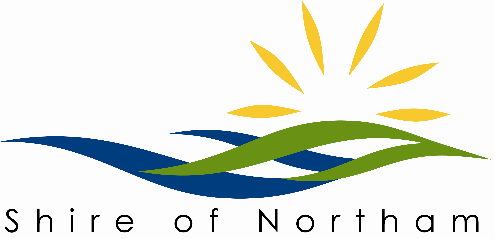 TO:	Chief Executive Officer	OUR REF:   P21082/A1271	Shire of Northam	records@northam.wa.gov.au or	PO Box 613, 	NORTHAM  WA  6401SUBMISSION ONSTAGE 2 EXTRACTIVE INDUSTRY – 366 HORTON ROAD, WOOTTATINGName	_________________________________________________________________________Address	_________________________________________________________________________Telephone Number	_________________________SUBJECT OF SUBMISSION: (State how your interests are affected, whether as a private citizen, on behalf of a company or other organization, or as an owner or occupier of property)_______________________________________________________________________________________________________________________________________________________________________________________________________________________________________________________________ADDRESS OF PROPERTY AFFECTED BY PROPOSAL: (if applicable)(include lot number and nearest street intersection)_____________________________________________________________________________________SUBMISSION: (Give in full your comments and any arguments supporting your comments – continue on additional sheets, if necessary)_________________________________________________________________________________________________________________________________________________________________________________________________________________________________________________________________________________________________________________________________________________________________________________________________________________________________________DATE	__________________			SIGNATURE ________________________________